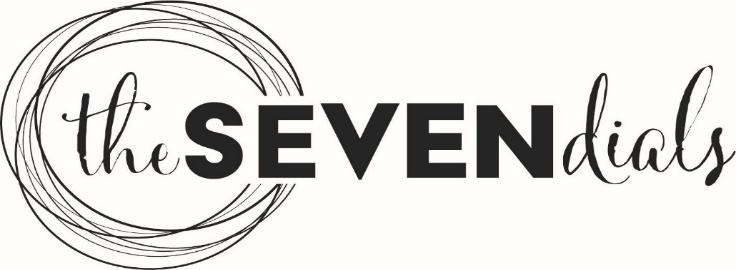 Job Description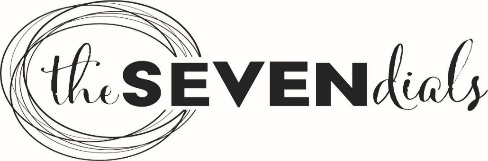 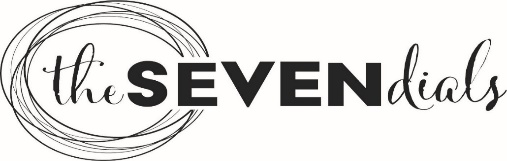 Job Title:	Food and Beverage Assistant (Front of House/Kitchen)Team/Service:The Seven DialsBusiness Unit:TDAResponsible To: Food and Beverage ManagerSalary Grade: (Spinal column points)TBCKey Purpose of JobTo prepare and serve food and beverages to customersTo ensure excellent customer experience, and create an atmosphere which encourages customers to re-visit. To open up and close down the front of house and kitchen area as per proceduresTo maintain cleanliness and hygiene of front of house and kitchen areasTo be involved with events as directed by Food and Beverage ManagerAnticipated Outcomes of PostTo achieve and maintain the highest quality customer care and serviceTo be aware of the requirement to upsell, where appropriate   To contribute to controlling costs by reducing wastageTo ensure that the cleanliness and hygiene of front of house and kitchen areas is of the highest standardTo resolve minor issues and minimise the involvement of the Line Manager where possible List Key Duties and accountabilities of the post      3.1      Ensure staff provide a warm and welcoming environment and that customer                 service is efficient and outstanding      3.2     Ensure that the café is clean and tidy, and tables are cleared quickly in order to                encourage turnover      3.3     Ensure that the highest levels of cleanliness and hygiene are met at all times      3.4     Take part in the cleaning rota, deep clean of café/kitchen area and feed into daily records               for health and safety      3.5      Maintain excellent levels of communication with all colleagues      3.6      Ensure safe storage of food and beverages    3.7      Report repair and maintenance issues regarding of café/kitchen equipment and                machinery to line manager    3.8      Cash handling and collection, float management and till reconciliation daily. Not                applicable to kitchen     3.9       Implementing till and pricing updates. Not applicable to kitchen     3.10     Advise Senior Food and Beverage Assistants of stock levels to                enable ordering    3.11     Involvement in annual/monthly stock taking of front of house/kitchen areas    3.12     Be aware of licensing restrictions    3.13     Contributing to the smooth running of the café/kitchen during events, this will include                 catering, hosting and late night opening.    3.14     Participating in team meetings as appropriate    3.15    To ensure smart, presentable and interacts with customers appropriately     3.16    To receive goods inwards as necessaryGive examples of the typical types of problems and decisions the post will be required to makeThe post holder will be required to act in a calm and professional manner when dealing with difficult customers and situations.To trouble shoot equipment issues when needed and liaise with line manager where appropriateBudgetary / Financial Responsibilities of the postHandling cash, placing cash in safe, cash collection, float. Not applicable to kitchenSupervision / Line Management Responsibilities of the post ( Please show / provide organisation structure as an appendices, showing official reporting linesNoneWorking Environment & Conditions of the postNormal café/kitchen working conditions.Physical Demands of the postThis post can require the applicant to be on their feet for the whole shift.Manual Handling as necessarySpecific Resources used by the post Kitchen equipment e.g., dishwasher, still, oven, hob, microwave. Café equipment e.g., barista coffee machine, fridge, chillersKey Contacts and RelationshipsExternalCafé customers, guests to Cockington Court and delivery drivers, Torbay Council staffInternal Tea room staff, Cockington Court staff and management, tenants, TDA staffOther DutiesTo undertake additional duties as required, commensurate with the level of the job.Other InformationAll staff must commit to Equal Opportunities and Anti-Discriminatory Practice.TDA adopts a Smoke-Free Policy and the post-holder is prohibited from smoking in any buildings or enclosed spaces within the curtilage of buildings. Smoking breaks are not permitted within work timeThe post-holder is expected to familiarise themselves with and adhere to all relevant Policies and Procedures.The post-holder must comply with Health and Safety requirements as outlined in the H&S policy appropriate to the role.This post is based at Cockington Court but the post holder may be required to move their base to any other location within Torbay at a future date. You will be asked to complete a Criminal Records Self Declaration Form. Criminal convictions will only be taken into account when they are relevant to the post. You will only     be asked to disclose ‘unspent’ convictionsTDA is a trading name of Torbay Economic Development Company Ltd which is a company controlled by the Council of the Borough of Torbay.Note for CandidateAll CandidatesThe supporting statement on your application form will be used to assess ability to meet the essential requirements of the role, so you should explain how you meet each of the numbered essential requirements within your supporting statement. In a competitive situation, the desirable criteria may be taken into consideration, so you are encouraged to show how you also meet each of the desirable criteria.Candidates who consider that they have a disabilityReasonable adjustments will be made to the job, job requirements or recruitment process for candidates with a disability.If you consider yourself to have a disability you should indicate this on your application form, providing any information you would like us to take into account with regard to your disability in order to offer a fair selection interview.Where ever possible and reasonable we will make adjustments and offer alternatives to help you through the application and selection process. If you have indicated that you have a disability on your application form you will be guaranteed an interview if you clearly demonstrate in your supporting evidence how you broadly meet the essential requirements of the role.  Job Title: Food and Beverage Assistant Front of House/KitchenTeam:Cockington CourtEssential Skills and Effectiveness:Desirable Skills and Effectiveness:Effective communication, both written and verbal.Ability to organise and prioritise workloadsEffective team worker.Ability to work on own initiative when required.Essential Knowledge:Desirable Knowledge: Safe working practicesGeneral service requirementsKnowledge of the local area.Essential Experience/Achievements:Desirable Experience/Achievements:Experience of providing excellent customer serviceExperience of hospitality industryExperience in working as part of a busy tourist attraction.Understanding of high end food offeringEssential Qualifications/Professional Memberships:Desirable Qualifications/Professional Memberships:GCSE maths and English or equivalentManual HandlingFood hygiene certificateEssential – Other requirements of the job role  Ability to adapt to the demands of the role as and when required (i.e. Events and weddings).Ability to accommodate unsociable hoursAbility to carry out the physical requirements of the role (i.e. manual handling, on feet all shift)Must be over 18 due to serving of alcohol